EKOLOGIE A LITERATURAObsahový cíl:	Žák:se zamýšlí nad významem a přínosem stromů pro život. se na základě četby úryvku seznámí s dějem knihy Muž, který sázel stromy.vyhledává další informace o knize. diskutuje se spolužáky a domýšlí pokračování příběhu.zná základní charakteristické rysy povídky a románu a některá jména známých spisovatelů tvořících tyto žánry.najde společné a rozdílné rysy povídky a románu.zařadí uvedenou knihu podle rysů do žánru. pojmenuje jednotlivé části formálního dopisu stížnosti.Jazykový cíl:Žák:na základě porozumění textu odpovídá na otázky.skloňuje podstatná jména podle kontextu vět. na základě poslechu doplňuje slova do úryvku.na základě vzoru a opory ve frázích napíše vlastní stížnost. Slovní zásoba:strom, poutník, pastýř, vypravěč, autor, povídka, román, prozaický-próza, epický žánr, děj/ové linie, postavy, stížnost, místo, datum, podpis, příloha, adresa, příjemce, odesilatel, předmět oslovení pozdrav, jednorázové plastové nádobí, tříděný odpad, kontejner, třídění plastů, neekologickýJazykové struktury:putuje, pase, sázel-vysázel, vyvíjí se, je/má..., ...psali např..., choval..., Vážený pane..., nebyly k dispozici..., válely se..., dovoluji si tímto upozornit na..., uskutečnila se...,  ...nezajistil úklid..., ...je vizitkou..., žádám Vás tímto o..., doufám v kladné vyřízení stížnosti, s pozdravem...Poznámka k cvičení č. 10 – poslech možno pustit audioknihu: Muž, který sázel stromy - Marek Eben (https://www.youtube.com/watch?v=h1_cAuK5Bf0&t=72s), 30:45-31:15nebo jen přečte učitel:Z rovin, kde je půda drahá, přišli lidé a usadili se zde. Nastal ruch, probudil se smysl pro podnikání. Dřívější obyvatelstvo je k nepoznání změněné od té doby, co se tu žije příjemně. Připočteme-li je k novým obyvatelům, víc než deset tisíc osob vděčí za štěstí Elzéardu Bouffierovi. Ekologie a literaturaCo je na obrázku? Napište název česky a v dalších 3 jazycích (poraďte se se spolužáky, nebo vyhledejte ve slovnících). 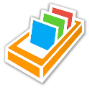 Zamyslete se a napište do myšlenkové mapy, k čemu jsou dobré? (proč existují, co nám dávají, proč jsou důležité?)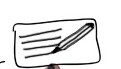 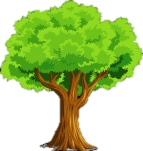 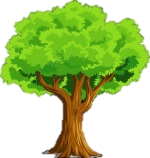 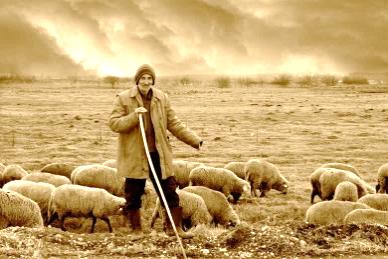 Kdo je to? Doplňte slovesa:Pastýř (pastevec, pasáček) = člověk, který P_ _ _ např. ovce, kozy, krávy (dohlíží na ně, když se samostatně krmí na louce).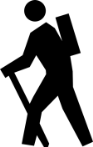 Poutník = člověk, který P _ _ U _ _ (chodí) po dlouhé cestě, často je na pouti/cestě sám.Představte si, že jste poutníci. Kam byste chtěli jít pěšky na dlouhou cestu? ............................................................................................................Když putujete po světě, setkáte se se zajímavými lidmi. Jako tento vypravěč: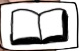 Přečtěte si text: Jean Giono - Muž, který sázel stromy   Šel jsem už pět hodin a ještě jsem nenašel vodu. Celý kraj byl vyschlý. A najednou jsem uviděl pastýře a jeho čtyřicet ovcí. Dal mi napít vody...Říkal, že už tři roky sází stromy v téhle samotě. Vysázel jich už sto tisíc. Dvacet tisíc se ujalo, polovinu ještě určitě zničí zvířata a počasí. Zbývalo tedy deset tisíc stromů a ty porostou na místě, kde dřív nebylo vůbec nic. Napadlo mě, kolik je pastýřovi asi let? Padesát pět, řekl mi. Jmenoval se Elzéard Bouffier. Kdysi bydlel na statku ve vesnici, pak ale ztratil jediného syna a nakonec i ženu. A tak odešel na samotu, kde rád žil v klidu s ovcemi a psem. Usoudil, že příroda v kraji umírá, protože je tam málo stromů. A protože nemá žádnou důležitou práci, rozhodl se, že to změní. Odpovězte na otázky k textu (případně zakroužkujte): Co hledal vypravěč?				stromy – vodu – syna – ovce Jak se jmenoval pastýř? 			.........................................Jaká měl pastýř zvířata? 			....................  ...................Proč příroda v kraji umírá? Protože .................................................Kolik stromů celkem zatím vysázel? 	10 000 – 20 000 – 100 000 V originále se kniha jmenuje: L'Homme qui plantait des arbres. V jakém jazyce byla kniha původně napsaná? ...................................Jak se jmenuje kniha v češtině? ......................................................Jak se asi jmenuje kniha ve Vašem jazyce? ...................................................................................................Jak se jmenuje autor knihy? 		.........................................Jaký vypravěč vypráví příběh?	- vypravěč v 1. osobě (= ich-forma)- vypravěč ve 3. osobě (= er-forma)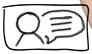 Diskutujte, jak podle Vás bude příběh pokračovat? 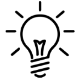 Doplňte do textu správné tvary slov v závorkách. Vypravěč odešel a později bojoval v 1. světové     válce      (válka). Po válce se vydal za ............................ (pastýř). Elzéard už nechoval ovce, protože ničily mladé ............................ (stromy). Ale choval ............................ (včela – množné číslo) a dál sázel stromy. Nevěděl nic o válce. Vypravěč chodil za Elzéardem každý rok a viděl, jak se krajina vyvíjí. Kvůli velkému lesu se do kraje vrátil život a najednou tu bylo plno ............................ (voda). Ve 2. světové válce se kácely stromy kvůli dřevěnému ............................ (plyn), na který se jezdilo. Ale Elzéardovy stromy byly daleko od ............................ (silnice – množné číslo), proto je nepokáceli. Elzéard nevěděl, že byla ............................ (válka). Pořád jen sázel stromy, i když mu bylo 87 let. 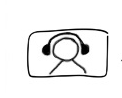 Na základě poslechu doplňte správná slova do textu. Z rovin, kde je půda drahá, přišli .................... a usadili se zde. Nastal ruch, probudil se smysl pro .................... . Dřívější obyvatelstvo je k nepoznání změněné od té ...................., co se tu žije .....................Připočteme-li je k novým obyvatelům, víc než .................... tisíc osob vděčí za štěstí Elzéardu Bouffierovi. Jaké ponaučení plyne z příběhu? Zakroužkujte:S úsměvem jde všechno lépe. Kdo nic nedělá, nic nezkazí.I jeden člověk dokáže změnit svět k lepšímu.Všechno jde, když se chce. Diskutujte:  Proč se do krajiny vrátili lidé? Proč se Elzéard dožil vysokého věku? Co můžeme v běžném životě dělat, abychom chránili přírodu?Literární žánry POVÍDKA a ROMÁNPovídka je prozaický (próza) žánr, je krátký. Má jeden jednoduchý děj (je to epický žánr). Má málo postav, které se moc nevyvíjí. Závěr povídky není konfliktní. Povídky psali např.: Karel Čapek, Jan Neruda, Anton P. Čechov...Román je prozaický epický žánr, má velký rozsah. Má velké množství postav a vztahů.  Má více dějových linií (více dějů). Romány psali např.: J. R. R. Tolkien, F. M. Dostojevskij, Jane Austen, Stephen King, Karel Čapek...Na základě textu doplňte schéma: co mají POVÍDKA a ROMÁN společného a co odlišného? Odpovězte na otázky ke knize Muž, který sázel stromy: Kolik hlavních postav vystupuje v knize? 			...........Kdo jsou hlavní postavy? Jak se jmenují?......................................................................................Kolik má kniha dějových linií? 				..........Zjistěte, kolik stran má kniha.				..........Vyvíjí (mění) se postava Elzéarda? 			ANO – NE Jaký žánr je tato kniha? 				POVÍDKA – ROMÁNStížnostPřečtěte si stížnost. Přiřaďte k částem stížnosti jejich názvy:Mgr. Alena KrátkáKošická 9, 101 00 Praha 10 - VršoviceTel.: +420 123 456 789E-mail: kratka@vymyslenymail.czIng. Jan NovákstarostaÚřad městské části Praha 10 Vršovická 68 101 38 Praha 10V Praze 14. září 2018Stížnost na nepořádek v okolí dětského hřiště U ŠtikyVážený pane starosto, dovoluji si tímto upozornit na přetrvávající nepořádek na dětském hřišti U Štiky v Havlíčkových sadech. V sobotu 8. září 2018 se v areálu uskutečnila akce Pivovarské slavnosti. Poté jsme na dětském hřišti našli hromady odpadků, dokonce i nedopité kelímky s pivem. Ani po týdnu nezajistil organizátor akce nebo městská část úklid hřiště. Havlíčkovy sady navštěvuje mnoho lidí, jejich současný stav je špatnou vizitkou města.Žádám Vás tímto o okamžitý úklid hřiště. Žádám také o zajištění okamžitého úklidu po všech budoucích akcích v Havlíčkových sadech. Děkuji a doufám v kladné vyřízení stížnosti.S pozdravem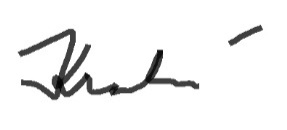 Mgr. Alena KrátkáPříloha: 2 fotografie dokumentující stav hřiště po akciNapište stížnost na neekologickou hudební akci. Použijte vzor + fráze:neekologické používání jednorázového plastového nádobí		velké zatížení životního prostředí používáním jednorázového plastového nádobí......hromady plastových kelímků a talířů...	   ..., které se válely po celém areálu nebo koších na směsný odpad...nebyly k dispozici kontejnery na tříděný odpad...zajištění kontejnerů na tříděný odpad na akcích a důsledné třídění plastů jejich při úkliduPoužité zdroje:Texty:Cv. 5 pracovního listu vybrala a adaptovala autorka materiálu na základě předlohy: GIONO, Jean. Muž, který sázel stromy. V Praze: Vyšehrad, 1997. ISBN 80-7021-226-8, str. 13, 23, 24.Cv. 9 pracovního listu volně převyprávěla autorka materiálu na základě předlohy: GIONO, Jean. Muž, který sázel stromy. V Praze: Vyšehrad, 1997. ISBN 80-7021-226-8.Cv. 10 pracovního listu čerpán z: GIONO, Jean. Muž, který sázel stromy. V Praze: Vyšehrad, 1997. ISBN 80-7021-226-8, str. 51, 52.Ostatní: dílem autorky materiáluObrázky:[cit. 2019-01-10] Dostupné pod licencí Public domain a Creative Commons na WWW:<https://www.goodfreephotos.com/vector-images/colorful-natural-tree-vector-clipart.png.php> <https://pixabay.com/cs/past%C3%BD%C5%99-ovce-hejno-nom%C3%A1d-prost%C3%BD-1588002/> <https://pixabay.com/cs/morianincu-p%C4%9B%C5%A1%C3%AD-turistika-poutn%C3%ADk-34546/>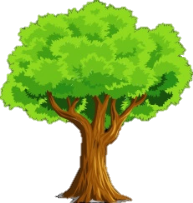 ČESKÝJAZYK............. JAZYK............. JAZYK............. JAZYK_ _ _ _ _místo a datumpodpisseznam přílohadresa příjemce(přijal stížnost)adresa odesilatele(odeslal stížnost)předmět (název stížnosti)oslovenízávěrečný pozdravpopis problému